Rockville HS - Mathematics Department Requirements: Four credits in Mathematics are required for graduation. One credit of each in Algebra and  Geometry are a requirement for graduation. Enrollment in a mathematics class all four years of high school is  required for graduation as well which may result in students earning more than four credits of math.Hon – Honors, AP – Advanced Placement,  IB – International Baccalaureate For any other options and questions please see Ms. Carolyne Lane, Resource Teacher, for guidance and information.Mathematics Sequence Options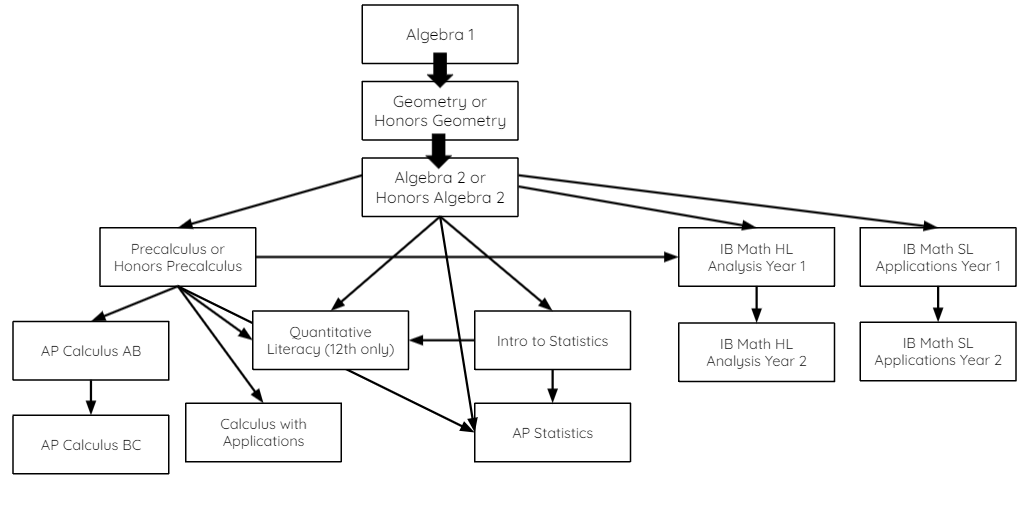 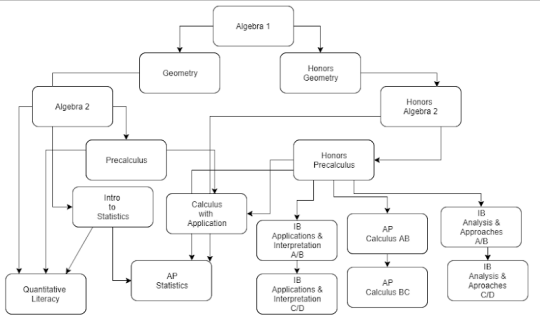 Course Title GR Course DescriptionRelated Math A/BMAT2001 A/B Corequisite Algebra 19-12Related Mathematics is taken in conjunction with Algebra 1A/B to support our emergent bilingual students.  Using Math 180 curricula, it reinforces the essential pre-algebra  and algebra concepts and procedures necessary to function in authentic problem-solving situations. Students focus on concepts and applications related to success in Algebra 1 and  use technology in the problem-solving processAlgebra 1 A/B MAT2000 A/B9-12Algebra 1 is designed to analyze and model real-world phenomena. Exploration of linear,  exponential, and quadratic functions forms the foundation of the course. Key characteristics  and representations of functions--graphic, numeric, symbolic, and verbal--are analyzed and  compared. Students develop fluency in solving equations and inequalities. One- and two variable data sets are interpreted using mathematical models.Geometry A/B MAT2003 A/BPrerequisite Algebra 19-12Geometry formalizes deductive reasoning and mathematical argument. Theorems are used  to prove relationships and solve problems about triangles, quadrilaterals, other polygons, and  circles. Measurement of two- and three-dimensional objects includes circumference, area,  and volume. The rectangular coordinate system is used to verify relationships.Geometry A/B (Hon)MAT2004 A/B  Prerequisite Algebra 19-12Geometry formalizes deductive reasoning and mathematical argument. Theorems are used to  prove relationships and solve problems about triangles, quadrilaterals, other polygons, and  circles. Measurement of two- and three-dimensional objects includes circumference, area,  and volume. The rectangular coordinate system is used to verify relationships.Algebra 2 A/B MAT2011 A/BPrerequisite Algebra 1 & Geometry9-12Algebra 2 is the study of the complex number system and functions. Real-world problems are  discussed, represented, and solved using advanced algebraic techniques incorporating  technology. The properties and algebra of functions, including polynomial, exponential,  logarithmic, piece-wise, radical, and rational, are analyzed and applied, as well as conics,  matrices, systems of equations, sequences, and series.Algebra 2 A/B (Hons)MAT2012 A/B Prerequisite Algebra 1 & Geometry9-12Algebra 2 is the study of the complex number system and functions. Real-world problems are  discussed, represented, and solved using advanced algebraic techniques incorporating  technology. The properties and algebra of functions, including polynomial, exponential,  logarithmic, piece-wise, radical, and rational, are analyzed and applied, as well as conics,  matrices, systems of equations, sequences, and series.Intro to Statistics A/BMAT2046 A/B Prerequisite Algebra 2 11-12Introduction to Statistics A/B is a two-semester course that provides preparation to maximize  the potential for success in an AP Statistics or college statistics course. Topics include data  analysis, probability, simulations, inferential statistics, normal and binomial distribution,  techniques of sampling, confidence intervals, and hypothesis testing. Students use  exploratory methods to identify patterns and make decisions. Emphasis is placed on  applications and the use of statistics to solve real-life problems. Quantitative Literacy  A/BMAT2032 A/B Prerequisite Algebra 2 12Quantitative Literacy is designed to enhance students’ abilities in mathematical decision  making and financial literacy. Emphasis is on the mathematical aspects of savings and  investments, loans and credit, budgeting, chance, decision making, and starting a business.  (Seniors only)Precalculus A/BMAT2031 A/B Prerequisite Algebra 29-12Precalculus completes the formal study of the elementary functions begun in Algebra 1 and  Algebra 2. Students focus on the use of technology, modeling, and problem solving. Functions  studied include polynomial, exponential, logarithmic, rational, radical, piece-wise, and  trigonometric and circular functions and their inverses. Parametric equations, vectors, and  infinite sequences and series are also studied.Precalculus A/B (Hon)MAT2048 A/BPrerequisiteAlgebra 2 (Hon)9-12Precalculus completes the formal study of the elementary functions begun in Algebra 1 and  Algebra 2. Students focus on the use of technology, modeling, and problem solving. Functions  studied include polynomial, exponential, logarithmic, rational, radical, piece-wise, and  trigonometric and circular functions and their inverses. Parametric equations, vectors, and  infinite sequences and series are also studied.AP Statistics A/B MAT2068 A/BPrerequisite Algebra 2 or Intro to Statistics11-12Advanced Placement Statistics students engage in the exploratory analysis of data, using  graphical and numerical techniques. Data sets are collected using statistical design methods. Students produce appropriate models using probability, simulation, and statistical inference.  Models are used to draw conclusions from data and analyzed by inferential methods to  determine whether the data support or discredit the model. This course is equivalent to a  non-calculus-based introductory college statistics course.Calculus with App A/BMAT2049 A/B  Prerequisite  Precalculus10-12Calculus with Applications topics include limits, continuity, and derivatives of functions, the  definite integral, and their real-world applications. Students find and apply derivatives  numerically, graphically, and symbolically. Previously studied functions will be analyzed using  calculus concepts. The relationship between the derivative and the definite integral is  developed. Students will model real-world situations involving rates of change using  difference or differential equations.AP Calculus AB A/B MAT2040 A/B Prerequisite Precal (Hon)10-12Calculus AB topics are those traditionally offered in the first year of calculus in college, and  are designed for students who wish to obtain a semester of advanced placement in college.  The topics studied include limits, continuity, derivatives and integrals of algebraic and  transcendental functions and their applications, and elementary differential equations.AP Calculus BC A/BMAT2041 A/B Prerequisite AP Calculus AB11-12Calculus BC includes all of the topics in Calculus AB, as well as convergence tests for series,  Taylor or Maclaurin series, vector, polar, and parametric functions. Students in BC Calculus  may receive two semesters of Advanced Placement in mathematics.IB Application  Statistics/Calculus SL 1A/B MAT2081 A/BPrerequisite  Algebra 2 & Geometry11This is the first year of a two-year course that explores numeric, algebraic, geometric, and trigonometric functions through the  lens of practical applications of math in a data-rich and technology driven world. Application  and problem solving skills are developed through the exploration of these functions as well as  statistics, probability, and differential calculus.IB Analysis Statistics/Calculus HL  1A/BMAT2063 A/BPrerequisite Algebra 2 & Geometry11This is the first year of a two-year course that utilizes numeric, algebraic, geometric, and trigonometric functions, as well as  statistics, probability, and calculus to develop mathematical thinking skills. Students explore  real and abstract theories/applications to strengthen mathematical modelling and problem solving skills.IB Application  Statistics/Calculus SL 2A/B MAT2082 A/BPrerequisite  Year 1 - SL12Year 2 students study the same topics outlined in the IB Mathematics Applications SL Year 1 course description with significant time dedicated to the teaching of advanced techniques in statistics, probability, and both differential & integral calculus.IB Analysis Statistics/Calculus HL 2A/BMAT2064 A/BPrerequisite Year 1 - HL12This course further develops the mathematical and problem solving skills developed in IB  Math Analysis HL Year 1 . Further attention is paid to advanced trigonometric topics, statistical  analysis, as well as integrable calculus.